Troškovnik sustava grijanja i hlađenja.Troškovnik sustava grijanja i hlađenja.Troškovnik sustava grijanja i hlađenja.Troškovnik sustava grijanja i hlađenja.Troškovnik sustava grijanja i hlađenja.Troškovnik sustava grijanja i hlađenja.Učionice osnovne škole Petra Kanavelića u KorčuliUčionice osnovne škole Petra Kanavelića u KorčuliUčionice osnovne škole Petra Kanavelića u KorčuliUčionice osnovne škole Petra Kanavelića u KorčuliUčionice osnovne škole Petra Kanavelića u KorčuliUčionice osnovne škole Petra Kanavelića u KorčuliInvestitor: Osnovna škola Petra Kanavelića-KorčulaInvestitor: Osnovna škola Petra Kanavelića-KorčulaInvestitor: Osnovna škola Petra Kanavelića-KorčulaInvestitor: Osnovna škola Petra Kanavelića-KorčulaInvestitor: Osnovna škola Petra Kanavelića-KorčulaInvestitor: Osnovna škola Petra Kanavelića-KorčulaKLIMATIZACIJA - Toshiba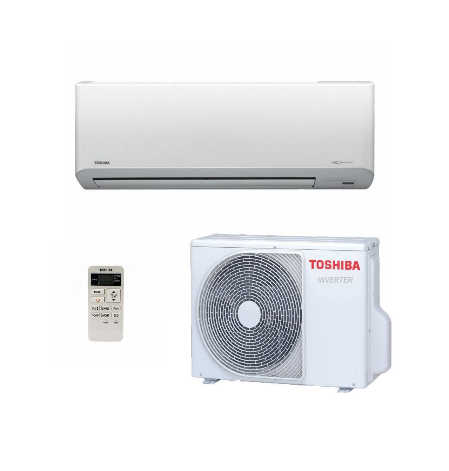  , 1.1.Klima uređaj, inverter sustav grijanja / hlađenja sa regulacijom snage i potrošnje, za ugradnju na zidsljedećih tehničkih značajki:Proizvođač: ToshibaTip: RAS-24J2AVG-E/RAS-24J2KVG-Ekom.1Ućin grijanje:  7.00 (1.60 - 8.10) kWUćin hlađenje: 6.50 (1.60 - 7.20) kWMedij: R32Buka: 32/49 dbEnergetska klasa: A++1.Oprema:kompl.12.Ugradnja opreme2.1.Montaža  zidne unutarnje jedinice, spajanje cijevnog i kabelskog razvoda, odvoda kondenzata, 2.2.Dobava i ugradnja postolja vanjske jedinice  2.3.Spajanje vanjske jedinice  na cijevni razvod, kabelski razvod, dovodni kabel2.4.Dobava i ugradnja predizoliranog bakrenog cijevovoda, kabelskog razvoda • bakrena cijev ø15.88+ø6.35+kabel PGP 5X1,5mm2.5.Dobava i ugradnja cijevi za odvod kondenzata (samo vertikale)• PVC cijev faoflex 16mm2.6.Kontrola propusnosti sustava, tlačna proba sustava dušikom, vakumiranje sutava2.7.Usluga puštanja u pogon, kontrola parametara rada, izračun potrebne količine plina za nadopunu, probni rad.2.Ugradnja:kompl.1UKUPNO: Nabava i ugradnjakompl.21                  -   PDV (25%):                  -   UKUPNA CIJENA nabave i ugradnje s PDV-om:kompl.21                  -   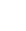 